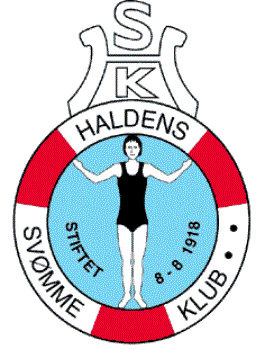 Halden 18.03.15Vedrørende avmelding fra påmeldte stevner for A-partietKlubben har de siste årene opplevd relativt store utgifter til stevneavgifter. Enten det har vært sykdom, eller at svømmeren ombestemmer seg, og ikke har lyst eller kan delta på et svømmestevne som han/hun er påmeldt på allikevel. Det har ført til at vi har måttet tatt noen beslutninger som nå vil bli gjeldende.Påmelding til stevner skjer gjennom David. Han tar en samtale med hver enkelt svømmer i forkant av et stevne, om hva de skal svømme.  Er det stevner dere ikke kan delta på må David få denne informasjonen så tidlig som mulig, helst 14 dager før stevnet.Alle stevnene som A- partiet skal delta på finner dere på hjemmesiden vår, under terminliste. Styret har besluttet at den individuelle stevneavgiften tilfaller den enkelte svømmer som uteblir til påmeldte stevne, uavhengig av årsak til uteblivelse. Vi må beklage at dette også gjelder ved sykdom. Håper det er forståelse for dette.MvhStyret